Об утверждении Положения об экспертной комиссии Администрации сельского поселения Чапаевский сельсовет муниципального района Кугарчинский район Республики Башкортостан» и состава экспертной комиссииНа основании Федерального закона от 22 октября 2004 г. № 125-ФЗ «Об архивном деле в Российской Федерации», приказа Министерства культуры Российской Федерации от 31 марта 2015 г. № 526 «Об утверждении правил организации хранения, комплектования, учета и использования документов Архивного фонда Российской Федерации и других архивных документов в органах государственной власти, органах местного самоуправления и организациях» и приказа Федерального архивного агентства от 11 апреля 2018 г. № 43 «Об утверждении примерного положения об экспертной комиссии организации», Уставом сельского поселения Чапаевский сельсовет муниципального района Кугарчинский район Республики Башкортостан, Администрация сельского поселения Чапаевский сельсовет муниципального района Кугарчинский район Республики Башкортостан  ПОСТАНОВЛЯЕТ:1. Утвердить Положение об экспертной комиссии Администрации сельского поселения Чапаевский сельсовет муниципального района Кугарчинский район Республики Башкортостан согласно приложению №1 к настоящему постановлению.2. Утвердить состав экспертной комиссии (далее по тексту – ЭК) согласно приложению №2 к настоящему постановлению. 3. Настоящее постановление вступает в силу со дня его подписания.Глава сельского поселения                                                       Л.В. Назарова Приложение № 1к постановлению Администрации сельского поселения Чапаевский сельсовет муниципального района Кугарчинский район Республики Башкортостан от 01.03.2022 г. № 4ПОЛОЖЕНИЕоб экспертной комиссии Администрации сельского поселенияЧапаевский сельсовет муниципального района Кугарчинский район Республики БашкортостанI. Общие положения1.1. Положение об экспертной комиссии Администрации сельского поселения Чапаевский сельсовет муниципального района Кугарчинский район Республики Башкортостан (далее по тексту – Администрация) разработано в соответствии с частью 2 статьи 13 Федерального закона от 22 октября 2004 г. № 125-ФЗ «Об архивном деле в Российской Федерации», с пунктом 4.7-4.11 Правил организации хранения, комплектования, учета и использования документов Архивного фонда Российской Федерации и других архивных документов в органах государственной власти, органах местного самоуправления и организациях, утвержденных приказом Минкультуры России от 31.03.2015 № 526, примерным положением об экспертной комиссии организации, утвержденным приказом Федерального архивного агентства от 11 апреля 2018 г. № 43.1.2. Экспертная комиссия Администрации (далее по тексту – ЭК) создается в целях организации и проведения методической и практической работы по экспертизе ценности документов, образовавшихся в процессе деятельности администрации.1.3. ЭК является совещательным органом при главе сельского поселения Чапаевский сельсовет муниципального района Кугарчинский район Республики Башкортостан, создается постановлением Администрации сельского поселения Чапаевский сельсовет муниципального района Кугарчинский район Республики Башкортостан и действует на основании положения, утвержденного главой сельского поселения. Положение согласовывается с центральной экспертной комиссией Администрации муниципального района Кугарчинский район Республики Башкортостан.1.4. Персональный состав ЭК утверждается постановлением главы сельского поселения Чапаевский сельсовет муниципального района Кугарчинский район Республики Башкортостан. Председатель ЭК назначается главой сельского поселения Чапаевский сельсовет муниципального района Кугарчинский район Республики Башкортостан. В состав экспертной комиссии в обязательном порядке включается лицо, ответственное за ведение архива сельского поселения.1.5. В своей работе ЭК руководствуется Федеральным законом Российской Федерации от 22.10.2004 г. №125-ФЗ «Об Архивном деле в Российской Федерации» (далее – Федеральный закон № 125-ФЗ) законодательством Российской Федерации и Республики Башкортостан в сфере архивного дела, правилами организации хранения, комплектования, учета и использования документов Архивного фонда, локальными нормативными актами в области архивного дела, организационно-распорядительными документами администрации сельского поселения Чапаевский сельсовет и настоящим Положением.1.6. ЭК – постоянно действующая комиссия. При выбытии одного из членов ее состав обновляется соответствующим постановлением.II. Функции ЭКЭК осуществляет следующие функции:2.1. Разрабатывает предложения и рекомендации по оптимизации состава документов, образующихся в процессе деятельности администрации сельского поселения.2.2. Организует ежегодный отбор дел, образующихся в деятельности Администрации, для хранения и уничтожения.2.3. Рассматривает и принимает решения о согласовании:– описей дел постоянного хранения управленческой и иных видов документации;– описей дел по личному составу;– описей дел временных (свыше 10 лет) сроков хранения;– номенклатуры дел;– актов о выделении к уничтожению документов, неподлежащих хранению;– актов об утрате документов;– актов о неисправимом повреждении архивных документов;– предложений об установлении (изменении) сроков хранения документов, непредусмотренных (предусмотренных) перечнями типовых архивных документов, с указанием сроков их хранения, с последующим представлением их на согласование Центральной экспертно-проверочной комиссии Администрации или Экспертной комиссии муниципального архива;– проектов локальных нормативных актов и методических документов Администрации по делопроизводству и архивному делу.2.4. Обеспечивает совместно с Архивом Администрации сельского поселения представление на согласование ЦЭК Администрации муниципального района Кугарчинский район Республики Башкортостан или ЭК муниципального архива описи дел постоянного хранения управленческой и иных видов документации.2.5. Обеспечивает совместно с Архивом Администрации сельского поселения представление на согласование ЦЭК Администрации муниципального района Кугарчинский район Республики Башкортостан и ЭК муниципального архива:а) номенклатуру дел;б) описи дел по личному составу; в) акты об утрате документов;г) акты о неисправимых повреждениях архивных документов.III. Права ЭК ЭК имеет право:3.1. Давать рекомендации работникам Администрации сельского поселения Чапаевский сельсовет в пределах своей компетенции по вопросам разработки номенклатур дел и формирования дел в делопроизводстве, экспертизы ценности документов, розыска недостающих дел постоянного срока хранения и дел по личному составу, упорядочения и оформления документов.3.2. Запрашивать у работников Администрации сельского поселения Чапаевский сельсовет: – письменные объяснения о причинах утраты, порчи или несанкционированного уничтожения документов постоянного и временного (свыше 10 лет) сроков хранения, в том числе документов по личному составу; – предложения и заключения, необходимые для определения сроков хранения документов. 3.3. Заслушивать на своих заседаниях сообщения работников о ходе подготовки документов к передаче на хранение в архив организации, об условиях хранения и обеспечения сохранности документов, о причинах утраты документов. 3.4. Приглашать на заседания комиссии в качестве консультантов и экспертов научных, общественных организаций и представителей муниципального архива.3.5. Не принимать к рассмотрению и возвращать на доработку документы, подготовленные с нарушением правил организации хранения, комплектования, учета и использования документов Архивного фонда Российской Федерации и других архивных документов в государственных органах, органах местного самоуправления и организациях.3.6. Информировать главу Администрации сельского поселения Чапаевский сельсовет по вопросам, относящимся к компетенции ЭК.IV. Организация работы ЭК4.1. ЭК взаимодействует с ЦЭК Администрации муниципального района Кугарчинский район Республики Башкортостан и ЭК муниципального архива.4.2. Вопросы, относящиеся к компетенции ЭК, рассматриваются на ее заседаниях, которые проводятся по мере необходимости. Все заседания ЭК протоколируются. Протоколы подписываются председателем и секретарем комиссии.4.3. Заседание ЭК и принятые решения считаются правомочными, если на заседании присутствует более половины ее состава.4.4. Решения ЭК принимаются по каждому вопросу (документу) отдельно большинством голосов присутствующих на заседании членов комиссии. При разделении голосов поровну решение принимает председатель ЭК. Право решающего голоса имеют только члены ЭК. Приглашенные консультанты и эксперты имеют право совещательного голоса.4.5. Ведение делопроизводства ЭК возлагается на секретаря ЭК.СОГЛАСОВАНО:ЦЭК Администрации муниципального районаКугарчинский район Республики Башкортостанпротокол от 01.02.2022 №1Приложение № 2к постановлению Администрации сельского поселения Чапаевский сельсовет муниципального района Кугарчинский район Республики Башкортостан от 01.03.2022 г. № 4СОСТАВэкспертной комиссии Администрации сельского поселенияЧапаевский сельсовет муниципального района Кугарчинский район Республики Башкортостан1) Назарова Л.В. – глава сельского поселения – председатель комиссии;2) Кутлугильдина И.К. – ИО управляющей делами – секретарь комиссии, ответственное лицо за ведение архива администрации сельского поселения;БАШКОРТОСТАН РЕСПУБЛИКАҺЫКҮГӘРСЕН РАЙОНЫМУНИЦИПАЛЬ РАЙОНЫНЫҢ ЧАПАЕВ АУЫЛ СОВЕТЫАУЫЛ БИЛӘМӘҺЕХАКИМИӘТЕ 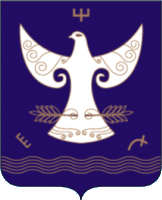 РЕСПУБЛИКА БАШКОРТОСТАНАДМИНИСТРАЦИЯСЕЛЬСКОГО ПОСЕЛЕНИЯ ЧАПАЕВСКИЙ СЕЛЬСОВЕТ МУНИЦИПАЛЬНОГО РАЙОНАКУГАРЧИНСКИЙ РАЙОН453333, Подгорное ауылы, Совет урамы, 35Тел. 8(34789)2-34-35453333, с. Подгорное, ул. Советская, 35Тел. 8(34789)2-34-35                   ҠАРАР                                                                                                                                          № 4           «01» марта 2022 й.               ПОСТАНОВЛЕНИЕ      «01» марта 2022 г.